ПОЯСНЮВАЛЬНА ЗАПИСКА№ ПЗН-60333 від 07.12.2023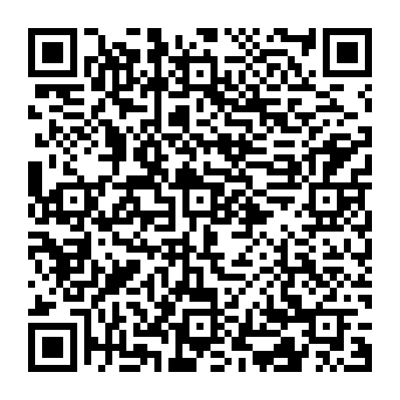 до проєкту рішення Київської міської ради: Про передачу громадянину Назарову Євгенію Павловичу у приватну власність земельної ділянки для будівництва і обслуговування жилого будинку, господарських будівель і споруд (присадибна ділянка) на вул. Плахотнюка Миколи, 5 у Деснянському районі міста КиєваФізична особа:2. Відомості про земельну ділянку (кадастровий № 8000000000:62:146:0579)Обґрунтування прийняття рішення.На замовлення зацікавленої особи землевпорядною організацією розроблено проєкт землеустрою щодо відведення земельної ділянки, на підставі якого та відповідно до Земельного кодексу України та Порядку набуття прав на землю із земель комунальної власності у місті Києві, затвердженого рішенням Київської міської ради від 20.04.2017                    № 241/2463, Департаментом земельних ресурсів виконавчого органу Київської міської ради (Київської міської державної адміністрації) розроблено проєкт рішення Київської міської ради.Мета прийняття рішення.Метою прийняття рішення є забезпечення реалізації встановленого Земельним кодексом України права особи на оформлення права власності на землю.Особливі характеристики ділянки.Стан нормативно-правової бази у даній сфері правового регулювання.Загальні засади та порядок передачі земельних ділянок у власність зацікавленим особам визначено Земельним кодексом України та Порядком набуття прав на землю із земель комунальної власності у місті Києві, затвердженим рішенням Київської міської ради від 20.04.2017 № 241/2463.Проєкт рішення не містить інформацію з обмеженим доступом у розумінні статті 6 Закону України «Про доступ до публічної інформації».Проєкт рішення не стосується прав і соціальної захищеності осіб з інвалідністю та не матиме впливу на життєдіяльність цієї категорії.Фінансово-економічне обґрунтування.Реалізація рішення не потребує додаткових витрат міського бюджету.Прогноз соціально-економічних та інших наслідків прийняття рішення.Рішення не тягне за собою жодних соціально-економічних та інших наслідків.  Доповідач: директор Департаменту земельних ресурсів Валентина ПЕЛИХПІБ:                Назаров Євгеній ПавловичКлопотання:     від 03.11.2023 номер 694552709 Місце розташування (адреса):вул. Плахотнюка Миколи, 5 у Деснянському районі міста Києва  Площа:                                         0,0500 га Вид та термін користування:власністьКатегорія земель землі житлової та громадської забудови  Заявлене цільове призначення:                    для будівництва і обслуговування жилого будинку, господарських будівель і споруд  Наявність будівель  і споруд на ділянці:Земельна ділянка забудована – розташований житловий будинок загальною площею 348,8 кв.м, що перебуває у власності Назарова Є. П. на підставі технічного паспорта від 24.11.2020, декларації про готовність об'єкта до експлуатації КВ101201228111, договору про участь у Фонді фінансування будівництва № 01-02/2011-136 від 01.02.2011 (інформація з Державного реєстру речових прав на нерухоме майно про реєстрацію права власності               від 01.12.2023 № 356662008). Наявність ДПТ:Детальний план території відсутній. Функціональне призначення   згідно з Генпланом:Відповідно до Генерального плану міста Києва, затвердженого рішенням Київської міської ради                від 28.03.2002 № 370/1804, земельна ділянка за функціональним призначенням належить до території житлової садибної забудови (лист Департаменту містобудування та архітектури виконавчого  органу Київської міської ради (Київської міської державної адміністрації) від 16.10.2023 № 055-8021). Правовий режим:Земельна ділянка належить до земель комунальної власності територіальної громади міста Києва. Розташування в зеленій зоні:Земельна ділянка не входить до зеленої зони.  Інші особливості:Земельна ділянка (кадастровий номер 8000000000:62:146:0579) сформована в результаті поділу земельної ділянки з кадастровим номером 8000000000:62:146:0015, яка  відповідно до рішення Київської міської ради від 28.03.2002 №380-4/1814 передавалася в оренду підприємству «Вертикаль» Благодійного фонду «Дзвін надії»  для будівництва, експлуатації та обслуговування індивідуальних будинків котеджного типу в селищі Троєщина на вул. Леніна та вул. Толстого у Деснянському районі м. Києва (договір оренди від 11.03.2003 № 62-6-00053 (з урахуванням угоди про внесення змін до договору оренди земельної ділянки від 04.02.2005 № 62-6-00196 та угоди до договору оренди земельної ділянки від 31.10.2008 № 62-6-00504). Строк дії договору до 31.10.2013.Зазначаємо, що Департамент земельних ресурсів не може перебирати на себе повноваження Київської міської ради та приймати рішення про передачу у власність земельної ділянки або про відмову у її передачі, оскільки відповідно до пункту 34 частини першої статті 26 Закону України «Про місцеве самоврядування в Україні» та  статей 9, 122 Земельного кодексу України такі питання вирішуються виключно на пленарних засіданнях сільської, селищної, міської ради. Зазначене підтверджується, зокрема, рішеннями Верховного Суду від 28.04.2021 у справі № 826/8857/16,            від 17.04.2018 у справі № 826/8107/16, від 16.09.2021 у справі № 826/8847/16. Зважаючи на вказане, цей проєкт рішення направляється для подальшого розгляду Київською міською радою відповідно до її Регламенту.Директор Департаменту земельних ресурсівВалентина ПЕЛИХ